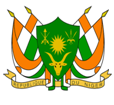 REPUBLIQUE DU NIGERMadame la Présidente,Le Niger souhaite la cordiale bienvenue à ce 4ème cycle de l’EPU à la Délégation du Burundi et la félicite pour la présentation de son rapport national.Ma délégation salue des progrès remarquables enregistrés par le Burundi en matière de renforcement du cadre législatif et institutionnel et la volonté à poursuivre la mise en œuvre de ses engagements en matière de droits de l’homme notamment :l’institutionnalisation d’un Comité permanent chargé des rapports initiaux et périodiques;la réaccréditation de la Commission nationale indépendante des droits de l'homme au statut « A » de l’Alliance mondiale des institutions nationales des droits de l'homme en juin 2021.Dans cet élan volontariste, le Niger recommande au Burundi d’explorer les possibilités, de :ratifier la Convention internationale pour la protection de toutes les personnes contre les disparitions forcées ;ratifier  la Convention internationale sur la protection des droits de tous les travailleurs migrants et des membres de leur famille.Pour terminer, ma délégation souhaite plein succès au Burundi dans le cadre de cet examen. Je vous remercie